Тематическое планирование учебного материала 
на 2013-2014 учебный год
по информатикеКласс: 3Учитель: Цыбикова Тамара РаднажаповнаКоличество часов на год: 34Количество часов в неделю: 1Плановых контрольных работ 2Планирование составлено на основе программы авторскойУчебный комплект для учащихся  Информатика. 3 класс: учеб. для нач.шк.  В 2 ч. 
Ч.1,  Ч.2. А.Л.Семенов, Т.А.Рудченко.Издательство/ год издания  М.: Просвещение,  2009Наличие методических разработок для учителя Информатика. 3 класс: система уроков по учебнику А. Л. Семёнова, Т. А. Рудченко Авторы-составители: Савинов В.А. / Савинов К. В. Издательство: Учитель, 2014 Т.А. Рудченко, Е.С. Архипова. Информатика. 3 класс. Поурочные разработки. Издательство: Учитель, 2013http://www.int-edu.ru/object.php?m1=3&m2=2&id=963
«УТВЕРЖДАЮ»___________________Директор школы №310   Журин И.А.«_____»_______________2013г.«СОГЛАСОВАНО»________________ЗУВР 		Старикова Н.М.«_____»_______________2013г.«РАССМОТРЕНО» на заседании М/ОПротокол № ____ от«_____»_______________2013г.№
п/пНазвание темы
Наименование занятияКол-во
часовПримерные
сроки№ неделиДата проведенияКонтрольные
мероприятия
(форма)Характеристика деятельности учащихсяДом/
заданияПримечание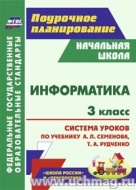 123456783 класс, «Информатика 3»I триместрВведение    3Технологические карты уроков    41Что изучает информатика. Раскрась, как хочешь    103/09Работать по правилам игры: выполнять, контролировать и оценивать учебные действия в соответствии с поставленной задачей и условиями её реализации, искать информацию для решения задачи (на листах определений). Раскрашивать картинки и фигурки в отсутствие ограничений и по правилу раскрашивания фиксированным цветом.Работать в компьютерной адаптированной среде: использовать инструмент «заливка» в компьютерных задачахЧ.1,с. 442Правило раскрашивания. Цвет    110/09Работать по правилам игры: выполнять, контролировать и оценивать учебные действия в соответствии с поставленной задачей и условиями её реализации, искать информацию для решения задачи (на листах определений). Раскрашивать картинки и фигурки в отсутствие ограничений и по правилу раскрашивания фиксированным цветом.Работать в компьютерной адаптированной среде: использовать инструмент «заливка» в компьютерных задачахс. 6113Области    119/09Работать по правилам игры: выделять на картинке области. Раскрашивать области фиксированным цветомс. 8194Одинаковые. Разные    126/09Сравнивать фигурки по различным признакам.Работать по правилам игры: выполнять действия «соедини», «обведи». Соединять две одинаковые фигурки. Обводить (выделять) две или несколько одинаковых фигурок. Раскрашивать области фигурок так, чтобы фигурки стали одинаковыми.Работать в компьютерной адаптированной среде: использовать инструмент «карандаш» для выполнения действий «обведи», «соедини» в компьютерных задачахс. 10255Обведи. Соедини    
Сценарии уроков    103/10Сравнивать фигурки по различным признакам.Работать по правилам игры: выполнять действия «соедини», «обведи». Соединять две одинаковые фигурки. Обводить (выделять) две или несколько одинаковых фигурок. Раскрашивать области фигурок так, чтобы фигурки стали одинаковыми.Работать в компьютерной адаптированной среде: использовать инструмент «карандаш» для выполнения действий «обведи», «соедини» в компьютерных задачахс. 1231416Бусины    110/10Осуществлять сравнение и классификацию бусин по форме и цвету. Выделять бусину из набора по описанию. Раскрашивать (достраивать) бусину по описанию. Выделять из набора две или несколько одинаковых бусинс. 16417Одинаковые бусины. Разные бусины    117/10Осуществлять сравнение и классификацию бусин по форме и цвету. Выделять бусину из набора по описанию. Раскрашивать (достраивать) бусину по описанию. Выделять из набора две или несколько одинаковых бусинс.18Проект «Разделяй и властвуй»8Нарисуй в окне. Вырежи и наклей в окно    124/10Работать по правилам игры: выполнять действия «вырежи и наклей в окно», «нарисуй в окне». Вырезать и наклеивать в окно несколько одинаковых фигурок или бусин. Рисовать (строить) в окне бусину по описанию.Работать в компьютерной адаптированной среде: использовать инструмент «лапка» для выполнения действия «положи в окно» в компьютерных задачахс.20479Все, каждый    131/1002/11-09/11каникулыРаботать по правилам: выделять все объекты (фигурки, бусины), удовлетворяющие условию. Применять информационные методы для решения задачи (проводить полный перебор объектов). Осваивать знаковую систему родного языка. Выделять русские буквы и цифры из набора букв и знаков. Выделять одинаковые буквы и цифры.Работать в компьютерной адаптированной среде: использовать  инструмент «текст» в компьютерных задачахс.225110Буквы и цифры    114/11Работать по правилам: выделять все объекты (фигурки, бусины), удовлетворяющие условию. Применять информационные методы для решения задачи (проводить полный перебор объектов). Осваивать знаковую систему родного языка. Выделять русские буквы и цифры из набора букв и знаков. Выделять одинаковые буквы и цифры.Работать в компьютерной адаптированной среде: использовать  инструмент «текст» в компьютерных задачахс.245411Цепочка121/11Знакомиться с важнейшими информационными понятиями, строить графические, знаково-символические и телесные модели в виде цепочек. Выделять, достраивать и строить цепочку по описанию, содержащему понятия, связанные с общим порядком элементов в цепочке.Работать в компьютерной адаптированной среде: использовать инструмент «цепочка» для построения цепочек в компьютерных задачахс.265712Сколько всего областей  128/11Знакомиться с важнейшими информационными понятиями, работать по алгоритму. Считать число областей картинки, используя формальный алгоритмс.2960II триместр13Истинные и ложные утверждения    105/12Знакомиться с важнейшими информационными понятиями, строить графические, знаково-символические и телесные модели в виде цепочек. Строить логически грамотные рассуждения, устанавливать причинно-следственные связи. Определять истинность утверждений о цепочках и их элементах. Выделять, достраивать, строить цепочку, соответствующую набору утверждений и их значениям истинности, в том числе утверждений, содержащих понятия есть/нет, следующий, предыдущий, одинаковые цепочки, разные цепочки. Выделять из набора две или несколько одинаковых цепочек. Достраивать цепочки так, чтобы они стали одинаковыми (разными)с.326714Есть – нет    112/12Знакомиться с важнейшими информационными понятиями, строить графические, знаково-символические и телесные модели в виде цепочек. Строить логически грамотные рассуждения, устанавливать причинно-следственные связи. Определять истинность утверждений о цепочках и их элементах. Выделять, достраивать, строить цепочку, соответствующую набору утверждений и их значениям истинности, в том числе утверждений, содержащих понятия есть/нет, следующий, предыдущий, одинаковые цепочки, разные цепочки. Выделять из набора две или несколько одинаковых цепочек. Достраивать цепочки так, чтобы они стали одинаковыми (разными)с.367115Одинаковые цепочки. Разные цепочки    119/12Знакомиться с важнейшими информационными понятиями, строить графические, знаково-символические и телесные модели в виде цепочек. Строить логически грамотные рассуждения, устанавливать причинно-следственные связи. Определять истинность утверждений о цепочках и их элементах. Выделять, достраивать, строить цепочку, соответствующую набору утверждений и их значениям истинности, в том числе утверждений, содержащих понятия есть/нет, следующий, предыдущий, одинаковые цепочки, разные цепочки. Выделять из набора две или несколько одинаковых цепочек. Достраивать цепочки так, чтобы они стали одинаковыми (разными)с.397416Контрольная работа   126/1230/12-08/01КаникулыК/р   Знакомиться с важнейшими информационными понятиями, строить графические, знаково-символические и телесные модели в виде цепочек. Строить логически грамотные рассуждения, устанавливать причинно-следственные связи. Определять истинность утверждений о цепочках и их элементах. Выделять, достраивать, строить цепочку, соответствующую набору утверждений и их значениям истинности, в том числе утверждений, содержащих понятия есть/нет, следующий, предыдущий, одинаковые цепочки, разные цепочки. Выделять из набора две или несколько одинаковых цепочек. Достраивать цепочки так, чтобы они стали одинаковыми (разными)7817Бусины в цепочке    109/01, чт01/01-08/01Знакомиться с важнейшими информационными понятиями, строить графические, знаково-символические и телесные модели в виде цепочек. Строить логически грамотные рассуждения, устанавливать причинно-следственные связи. Определять истинность утверждений о цепочках и их элементах. Выделять, достраивать, строить цепочку, соответствующую набору утверждений и их значениям истинности, в том числе утверждений, содержащих понятия есть/нет, следующий, предыдущий, одинаковые цепочки, разные цепочки. Выделять из набора две или несколько одинаковых цепочек. Достраивать цепочки так, чтобы они стали одинаковыми (разными)с.428018Проект «Лица»    116/01, чт8819Алфавитная цепочка. Слово    123/01, чтОсваивать знаковую систему языка – анализировать слово как цепочку знаков, анализировать русский алфавит как цепочку букв, упорядочивать русские буквы по алфавитуЧ.2, с.39120Раньше – позже    130/01, чтЗнакомиться с важнейшими информационными понятиями, строить графические, знаково-символические и телесные модели в виде цепочек. Выделять утверждения, которые не имеют смысла для данного объекта. Выделять, достраивать и строить цепочку по описанию, содержащему понятия раньше/позже, в том числе избегая ситуаций бессмысленности утверждений. Именовать объекты, использовать имена для указания объектов. Строить логически грамотные рассуждения, строить утверждения, включающие имена и понятия раньше/позже, в том числе избегая ситуаций бессмысленности утвержденийс.79621Имена    106/02Знакомиться с важнейшими информационными понятиями, строить графические, знаково-символические и телесные модели в виде цепочек. Выделять утверждения, которые не имеют смысла для данного объекта. Выделять, достраивать и строить цепочку по описанию, содержащему понятия раньше/позже, в том числе избегая ситуаций бессмысленности утверждений. Именовать объекты, использовать имена для указания объектов. Строить логически грамотные рассуждения, строить утверждения, включающие имена и понятия раньше/позже, в том числе избегая ситуаций бессмысленности утвержденийс.1110422Если бусина не одна. Если бусины нет    113/02Знакомиться с важнейшими информационными понятиями, строить графические, знаково-символические и телесные модели в виде цепочек. Выделять утверждения, которые не имеют смысла для данного объекта. Выделять, достраивать и строить цепочку по описанию, содержащему понятия раньше/позже, в том числе избегая ситуаций бессмысленности утверждений. Именовать объекты, использовать имена для указания объектов. Строить логически грамотные рассуждения, строить утверждения, включающие имена и понятия раньше/позже, в том числе избегая ситуаций бессмысленности утвержденийс.15с.1710823Словарь    120/02Осваивать знаково-символическую систему русского языка – анализировать систему букв и знаков русского языка (знаков препинания). Искать информацию в словарях. Искать в учебном словаре определённое слово, слово по описанию, слова на некоторую букву. Знакомиться с важнейшими информационными понятиями, работать по алгоритму. Считать число букв и знаков в тексте с использованием формального алгоритмас.19111III триместрКаникулы22/02-28/0224Бусины в цепочке    106/03Знакомиться с важнейшими информационными понятиями, строить графические, знаково-символические и телесные модели в виде цепочек. Выделять, достраивать, строить цепочку по описанию, содержащему понятия частичного порядка: второй после, третий перед, пятый с конца и пр. Строить логически грамотные рассуждения, строить утверждения, включающие понятия частичного порядка, в том числе избегая ситуаций бессмысленности утвержденийс.2311525Мешок    113/03Знакомиться с важнейшими информационными понятиями, строить графические, знаково-символические и телесные модели в виде мешков и таблиц. Выделять, достраивать и строить мешок по описанию, содержащему понятия есть, нет, всего, в том числе понятие пустой мешок. Выделять в наборе, достраивать и строить одинаковые и разные мешки. Заполнять одномерную таблицу для данного мешка. Строить мешок по его одномерной таблице.Работать в компьютерной адаптированной среде: собирать мешок с помощью инструмента «лапка» и библиотеки объектов в компьютерных задачахс.2712026Одинаковые и разные мешки    120/03Знакомиться с важнейшими информационными понятиями, строить графические, знаково-символические и телесные модели в виде мешков и таблиц. Выделять, достраивать и строить мешок по описанию, содержащему понятия есть, нет, всего, в том числе понятие пустой мешок. Выделять в наборе, достраивать и строить одинаковые и разные мешки. Заполнять одномерную таблицу для данного мешка. Строить мешок по его одномерной таблице.Работать в компьютерной адаптированной среде: собирать мешок с помощью инструмента «лапка» и библиотеки объектов в компьютерных задачахс.2912327Мешок бусин цепочки    127/0331/03-05/04КаникулыЗнакомиться с важнейшими информационными понятиями, строить графические, знаково-символические и телесные модели в виде мешков и таблиц. Выделять, достраивать и строить мешок по описанию, содержащему понятия есть, нет, всего, в том числе понятие пустой мешок. Выделять в наборе, достраивать и строить одинаковые и разные мешки. Заполнять одномерную таблицу для данного мешка. Строить мешок по его одномерной таблице.Работать в компьютерной адаптированной среде: собирать мешок с помощью инструмента «лапка» и библиотеки объектов в компьютерных задачахс.3312828Таблица для мешка    103/04Знакомиться с важнейшими информационными понятиями, строить графические, знаково-символические и телесные модели в виде мешков и таблиц. Выделять, достраивать и строить мешок по описанию, содержащему понятия есть, нет, всего, в том числе понятие пустой мешок. Выделять в наборе, достраивать и строить одинаковые и разные мешки. Заполнять одномерную таблицу для данного мешка. Строить мешок по его одномерной таблице.Работать в компьютерной адаптированной среде: собирать мешок с помощью инструмента «лапка» и библиотеки объектов в компьютерных задачахс.3913329Повторение    110/04Знакомиться с важнейшими информационными понятиями, строить графические, знаково-символические и телесные модели в виде мешков и таблиц. Выделять, достраивать и строить мешок по описанию, содержащему понятия есть, нет, всего, в том числе понятие пустой мешок. Выделять в наборе, достраивать и строить одинаковые и разные мешки. Заполнять одномерную таблицу для данного мешка. Строить мешок по его одномерной таблице.Работать в компьютерной адаптированной среде: собирать мешок с помощью инструмента «лапка» и библиотеки объектов в компьютерных задачахс.43137Каникулы12/04-19/04Знакомиться с важнейшими информационными понятиями, строить графические, знаково-символические и телесные модели в виде мешков и таблиц. Выделять, достраивать и строить мешок по описанию, содержащему понятия есть, нет, всего, в том числе понятие пустой мешок. Выделять в наборе, достраивать и строить одинаковые и разные мешки. Заполнять одномерную таблицу для данного мешка. Строить мешок по его одномерной таблице.Работать в компьютерной адаптированной среде: собирать мешок с помощью инструмента «лапка» и библиотеки объектов в компьютерных задачах30Повторение    124/04Знакомиться с важнейшими информационными понятиями, строить графические, знаково-символические и телесные модели в виде мешков и таблиц. Выделять, достраивать и строить мешок по описанию, содержащему понятия есть, нет, всего, в том числе понятие пустой мешок. Выделять в наборе, достраивать и строить одинаковые и разные мешки. Заполнять одномерную таблицу для данного мешка. Строить мешок по его одномерной таблице.Работать в компьютерной адаптированной среде: собирать мешок с помощью инструмента «лапка» и библиотеки объектов в компьютерных задачахс.4314231Контрольная работа   108/05К/р   14732Длина цепочки    115/0514833Цепочка цепочек    122/0515334Итоговый урок (урок-путешествие)    129/05159№ п/пНазвание темыХарактеристика деятельности учащихся6Проект «Разделяй и властвуй»Работать в группе: сотрудничать в ходе решения задач со сверстниками, использовать групповое разделение труда, использовать речевые средства для решения задачи, вести диалог и др. Находить две одинаковые фигурки в большом наборе фигурок. Применять общие информационные методы для решения задачи (использовать метод разбиения задачи на подзадачи). Классифицировать предметы по одному, двум и более признакам. Использовать трафареты для классификации по двум признакам2122Проект «Буквы и знаки в русском тексте»Осваивать знаково-символическую систему русского языка – анализировать систему букв и знаков русского языка (знаков препинания). Искать информацию в словарях. Искать в учебном словаре определённое слово, слово по описанию, слова на некоторую букву. Знакомиться с важнейшими информационными понятиями, работать по алгоритму. Считать число букв и знаков в тексте с использованием формального алгоритма